I confirm that Housing Strategy has no further comments to make to our previous response to this planning proposal.Pam TomsHousing Solutions & Supporting People Team Leader MEMORANDUM / COFNODThe Vale of Glamorgan Council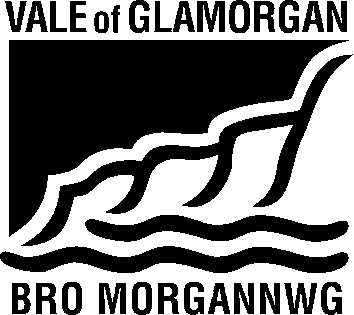 To / I:Mr Ceiri Rowlands, Principal Planner(Appeals)From / Oddi Wrth: Pam Toms, Housing Solutions & Supporting People Team LeaderDept / Adran:Planning & TransportationVale of Glamorgan CouncilEnvironment & Housing Department, Civic Offices, BarryMy Ref / Fy Cyf:Date / Dyddiad:30/11/2016Tel / Ffôn:01446 709 788Your Ref / Eich Cyf: P/DC/LC/2014/01033/FULFax / Ffacs:Subject:Town & Country Planning Act 1990 (As amended) – Section 78 AppealPlanning Application No.2014/01033/FULLocation:Lettons House, Lettons Way, Dinas PowysProposal:Re-submission of Application for removal of modified agricultural/rural enterprise occupancy condition imposed on application 2011/0503/FUL in respect of the erection of existing 2 storey houses.